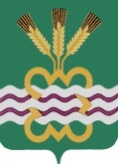 РОССИЙСКАЯ ФЕДЕРАЦИЯСВЕРДЛОВСКАЯ ОБЛАСТЬДУМА КАМЕНСКОГО ГОРОДСКОГО ОКРУГА ШЕСТОЙ СОЗЫВВнеочередное заседание  РЕШЕНИЕ № 439           30 января 2020 года О внесении изменений в Положение о порядке организации и проведения схода граждан в муниципальном образовании «Каменский городской округ», утвержденное Решением Думы Каменского городского округа от 23.05.2019 года № 366	Рассмотрев экспертное заключение Государственно-правового Департамента Губернатора Свердловской области и Правительства Свердловской области от 20.08.2019 года № 753-ЭЗ, в соответствии со ст. 25.1 Федерального закона от 06.10.2003 года № 131-ФЗ «Об общих принципах организации местного самоуправления в Российской Федерации», руководствуясь Уставом Каменского городского округа, Дума Каменского городского округа Р Е Ш И Л А:1. Внести в Положение о порядке организации и проведения схода граждан в муниципальном образовании «Каменский городской округ», утвержденное Решением Думы Каменского городского округа от 23.05.2019 года № 366, (далее – Положение) следующие изменения:1.1. Статью 4 «Финансирование проведения схода» Положения изложить в новой редакции:«Статья 4. Финансирование проведения схода1. Финансирование мероприятий, связанных с организацией и проведением схода, осуществляется за счет средств бюджета муниципального образования.»1.2. В подпункте 3 пункта 2 статьи 5 «Инициатива проведения схода» Положения слова «места жительства (согласно регистрации)» заменить словом «регистрации».1.3. Подпункт 1 пункта 1 статьи 7 «Решение об отклонении инициативы жителей населенного пункта о проведении схода» Положения признать утратившим силу.1.4. В Приложении №1 к Положению в подписном листе слова «места жительства (согласно регистрации)» заменить словом «регистрации».2. Опубликовать настоящее Решение в газете «Пламя», разместить в сети Интернет на официальном сайте муниципального образования «Каменский городской округ» http://kamensk-adm.ru и на официальном сайте Думы муниципального образования «Каменский городской округ» http://kamensk-duma.ru.	3. Настоящее Решение вступает в силу со дня его официального опубликования.	4. Контроль исполнения настоящего Решения возложить на постоянный Комитет Думы Каменского городского округа по вопросам законодательства и местного самоуправления (Н.П. Шубина).Председатель Думы Каменского городского округа                             В.И. ЧемезовГлава Каменского городского округа                                                    С.А. Белоусов